1.- El área de la puerta de un edificio mide  y su altura es de 2.40 m ¿Cuál es el ancho de la puerta?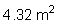 a)                       b)                    c)                       d)                       e)  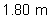 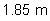 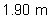 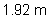 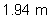 2.- Paco fue a los video juegos y cambió $37.00 para poder jugar, si las fichas valen 50.00 ctvos. ¿Cuántas fichas le dieron?3.- La suma de los CD´s de Ana y Silvia es de 28, si la diferencia de CD´s entre ellas es de 8. ¿Cuáles son los números que corresponden a la cantidad de CD´s que cada una tiene?4.- La jornada de trabajo completa es de 8 horas y su pago es de $ 40.00. ¿Cuánto recibe un trabajador al mes si trabaja 20 días completos y 10 días medio tiempo?5.- Encuentre la figura que sigue en la siguiente serie: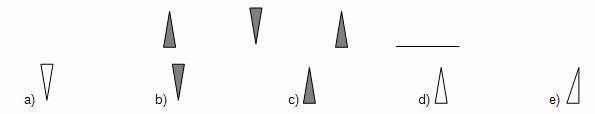 6.-  En el 3o  "B", la suma del número de mujeres con el de varones es 40 y su diferencia es 10 por lo tanto el grupo tiene:a) 35 varones y 15 mujeres.                          b) 25 varones y 25 mujeres.      c) 15 varones y  25 mujeres.d) 25 varones y 15 mujeres.                         e) 35 varones y 5 mujeres.7.-  Un piso de 16 m2  será cubierto con losetas de 20 cm de lado ¿Cuántas losetas se necesitan?8.- Un juego de mesa da por cada círculo que avance 5 veces más los puntos anteriores, si el primer círculo me da 5 puntos y llegue a 125 puntos. ¿Cuántos círculos avancé?9.- En  un cajón hay el triple de listones rojos respecto a los azules, los cuales son la mitad, de los listones verdes; si hay 40 listones azules. ¿Cuántos listones hay en total?10.- Cinco alumnos se repartieron un premio de $720.00. Pedro se quedó con el doble de lo que le tocó  a cada uno de los otros cuatro, quienes recibieron cantidades iguales. ¿Cuánto le tocó a Pedro?11.- Raúl cumplirá 16 años dentro de 7 meses. ¿Cuántos meses le faltan para cumplir 18 años y medio?12.- Encuentre los números que faltan en la secuencia: 1, 4, 2, 5, 3, 6, ____, ____, 5, 813.-  Encuentre los números que faltan en la secuencia:        0.2, 0.4, 0.8, 1.6, ___, ____14.-  ¿Qué triángulo sigue en la serie?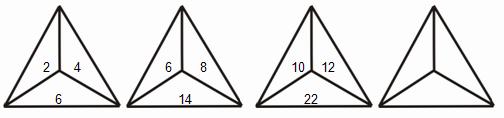 15.- ¿Qué opción contiene los números que van en la cuarta figura?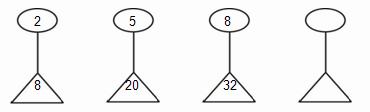 16.- Si 0 es el centro de la circunferencia y el lado del cuadrado es de 4 u. ¿cuál es el área total sombreada de la figura?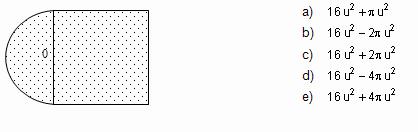 17.- ¿Qué figura sigue en la serie?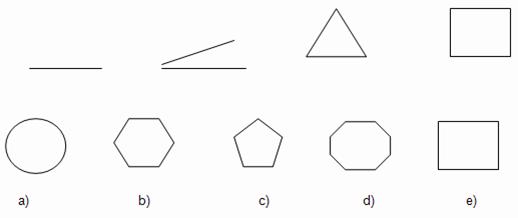 18.- ¿En qué opción está la figura que sigue esta serie?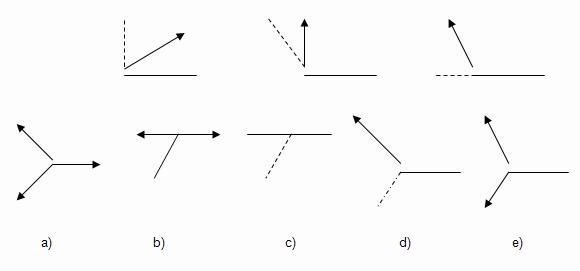 19.- ¿Con cuál desarrollo es posible armar un prisma triangular?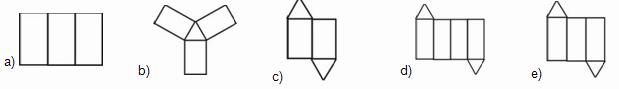 20.- Encuentre los números que faltan en la siguiente secuencia: 30, 24, 19, 15, 12, ___ ,  ___21.- Encuentre el número que falta en la siguiente secuencia: 7, 6, 9, 8, 11, 10, 13, ___,22.- Encuentre el número que falta en la secuencia:       811, 274, 97, ___23.- Encuentre los números que faltan en la secuencia:        80, 40, 75, 35, ___, ___, 65,2524.-   Si un auto recorre 180 Km. en 3 horas. ¿Cuánto recorrerá en 5 horas a la misma velocidad?25.-  Un grupo de 5 carpinteros terminan un mueble en 4 días, 10 carpinteros lo terminarán en:26.- Encuentra el número que falta en la secuencia:       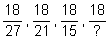          a)                    b)                         c)                  d)                        e) 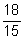 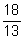 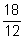 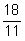 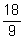 27.- Un tren tiene 12 vagones, cada vagón tiene 6 compartimientos, y cada compartimiento 6 lugares. ¿Cuántos pasajeros pueden viajar sentados en el tren?28.- ¿Cuál es el número que falta en la serie:  3, 10, 8. 15, ___ 20, 18 ?29.- ¿Cuánto cuesta cercar un terreno de 25 m X 40 m. Si el m lineal de cerca cuesta $ 115.00?30.- Encontrar 3 números consecutivos tales que al sumar el primero, más el doble del segundo más el triple del tercero se obtengan 86.31.-   ¿Qué triángulo sigue a esta serie?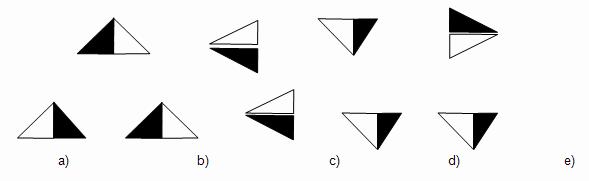 32.-   ¿Cuál es la figura siguiente en esta serie?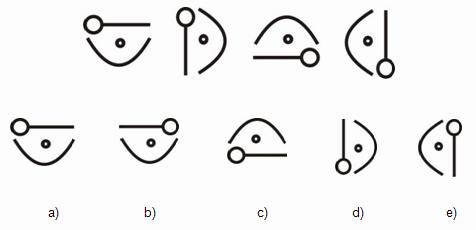 33.- Elija de las cinco propuestas, la que guarda esa misma relación con la tercera.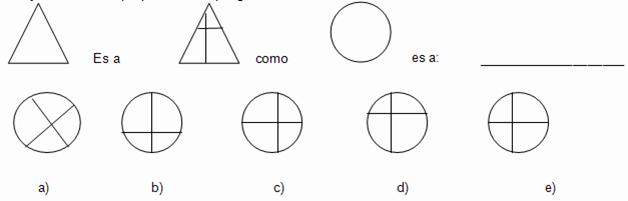 34.-  ¿Cuál es el número que falta     2, 7, 12, ___, 22?35.-  Lulú pagó una playera de $110 más el 15% de IVA con tres billetes de $50 ¿Cuánto le dieron de cambio?36.-    Encuentra la figura que falta: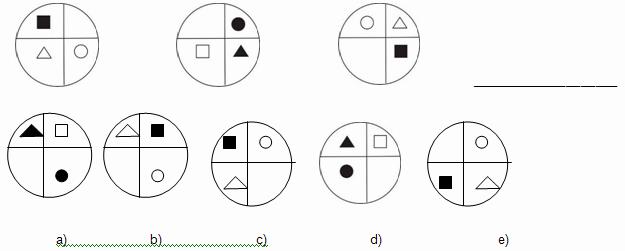 37.- Se vende el doble de TV de 21" con respecto a las de 27", y cuatro veces TV de 14" con respecto a los de 21". Si en un año se vendieron 50 TV de 27". ¿Cuántas TV de 14" se vendieron ese año?38.- Tres amigos tenían $300.00, y lo repartieron de la siguiente manera: a Fernando le tocaron $55.00, Alejandro el triple de Fernando. ¿Cuánto le tocó a Daniel?39.- Dos pelotas costaron $48.00, una costó el triple de la otra, por lo tanto el precio de las pelotas es de:40.-  Si 20  cajas con melones pesan 800 kg y cada caja vacía pesa 5kg; entonces todos los melones pesan:a) 32b) 63c) 74d) 83e) 93a) 11,17b) 10,18c) 19,9d) 21,7e) 20,8a)  $1020.00b)  $1000.00c)  $1080.0d)  $1110.00e)  $1140.00a) 50b) 60c) 400d) 80e) 90a) 1b) 2c) 3d) 4e) 5a) 180b) 200c) 220d) 240e) 260a) $144b) $164c) $240d) $360e) $240a) 28b) 31c) 35d) 37e) 38a) 4,7b) 5,8c) 6,9d) 7,10e) 8,6a) 1.8, 3.6b) 2.3, 4.8c) 3.2, 6.4d) 3.6, 6.2e) 3.8, 7.2a) 11,13,24b) 12,13,25c) 14,16,30d) 15,17,32e) 18,20,38a) 9,36b) 10,40 c) 11,44d) 12,48e) 13,52a) 10,9b) 11,8c) 13,7d) 8,6e) 7,5a) 11b) 12c) 13d) 14e) 15a) 110b) 3 10c) 610d) 1210e) 1510a) 45,20b) 50,35c) 65,40d) 70,30e) 75,45a) 60 Kmb) 240 Kmc) 300 Kmd) 360 Kme) 900 Kma) 2 díasb) 3 díasc) 5 díasd) 8 díase) 10 díasa) 122b) 233c) 346d) 432e) 752a) 9b) 10c) 13d) 18e) 20a)  $14.500.00b)  $14.800.00c)  $14.950.00d)  $15.050.00e)  $15.100.00a) 7, 8, 9b) 8, 9, 10c) 9, 10, 11d) 10, 11, 12e) 13, 14, 15a) 6b) 8c) 9d) 13e) 17a) $14.50b) $23.50c) $34.50d) $44.50e) $45.50a) 100b) 200c) 300d) 400e) 500a) 65b) 70c) 75d) 80e) 85a) $16 y $32b) $18 y $30c) $20 y $28 d) $30 y $18e) $36 y $12a) 900kgb) 795 kg c) 780kgd) 700kge) 100kg